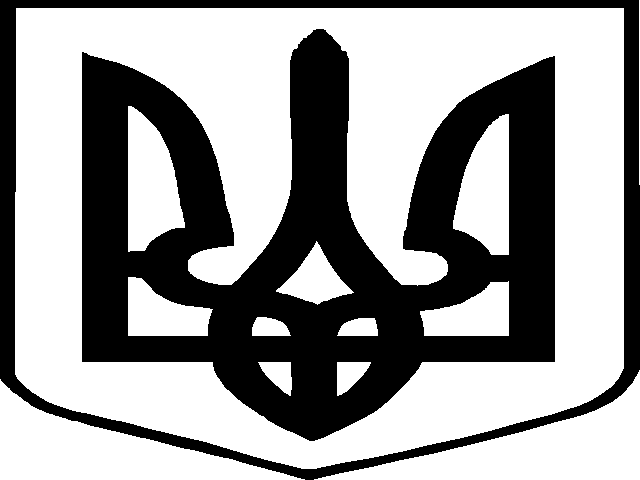 ДРОЗДІВСЬКА ГІМНАЗІЯ – ПОЧАТКОВА ШКОЛА НАКАЗ                                                             с. Дрозди   02.09.2020								№   Про організацію виховної роботи у 2020/2021 навчальному роціНа виконання Закону України «Про освіту», Указів Президента України від 25.06.2013 №344/2013 «Про національну стратегію розвитку освіти в Україні на період до 2021 року», від 18.05.2019 №286/2019 «Про стратегію національно-патріотичного виховання», постанови Кабінету Міністрів України від 24.02.2016 № 111 «Про затвердження Державної соціальної програми протидії торгівлі людьми на період до 2020 року», від 30.05.2018 №453 «Державна соціальна програма «Національний план дій щодо реалізації Конвенції ООН про права дитини» на період до 2021 року, від 10.07.2019 № 689 «Питання проведення моніторингу наркотичної та алкогольної ситуації в Україні», від 22.07.2020 № 641 «Про встановлення карантину та запровадження посилених протиепідемічних заходів на території із значним поширенням гострої респіраторної хвороби COVID-19, спричиненої коронавірусом SARS-CoV-2», Концепції реалізації державної політики у сфері реформування загальної середньої освіти «Нова українська школа» на період до 2029 року, схваленої розпорядженням Кабінету Міністрів України від 14.12.2016 №988-р, розпоряджень Кабінету Міністрів України від 06.02.2019 № 56 «Про затвердження плану заходів на 2019-2020 роки з реалізації Стратегії державної політики щодо наркотиків на період до 2020 року», від 21.08.2019 №693-р «Про затвердження плану заходів з реалізації Стратегії розвитку органів системи Міністерства внутрішніх справ на період до 2020 року» від 20.02.2020 №117-р «Про затвердження Національного плану управління відходами до 2030 року», наказів Міністерства освіти і науки України від 07.09.2000 №439 «Про затвердження Рекомендацій щодо порядку використання державної символіки в навчальних закладах України», від 31.10.2011 №1243 «Про Основні орієнтири виховання учнів 1-11 класів загальноосвітніх навчальних закладів України», від 08.04.2016 № 405 «Про затвердження плану заходів Міністерства освіти і науки щодо протидії торгівлі людьми на період до 2020 року», від 02.10.2018 № 1047 «Методичні рекомендації щодо виявлення, реагування на випадки домашнього насильства і взаємодії педагогічних працівників із іншими органами та службами», листів Міністерства освіти і науки України від 18.05.2018 № 1/11-5480 «Методичні рекомендації щодо запобігання та протидії насильству», від 29.01.2019 № 1/19-881 «Рекомендації для закладів освіти щодо застосування норм Закону України «Про внесення змін до деяких законодавчих актів України щодо протидії булінгу (цькуванню)» від 18 грудня 2018 р. № 2657-VIII,                      від 20.07.2020 № 1/9-385 «Деякі питання організації виховного процесу у 2020/2021 н.р. щодо формування в дітей та учнівської молоді ціннісних життєвих навичок» від 14.08.2020 №1/9-436 «Про створення безпечного освітнього середовища в закладі освіти та попередження і протидії булінгу (цькуванню)» «Про затвердження регіонального плану заходів щодо реалізації норм положень Закону України «Про запобігання та протидію домашньому насильству» на 2020-2022 роки», «Про затвердження Комплексної програми підвищення якості національно-патріотичного виховання дітей та молоді Київської області на 2017-2022 роки», від 06.08.2020 «Про започаткування обов’язкового виконання учнями, вихованцями, педагогічними працівниками у закладах загальної середньої освіти Державного Гімну України», «Стратегії виховання особистості в системі освіти Київської області на 2016-2025 роки», затвердженої рішенням колегії Департаменту освіти і науки облдержадміністрації від 15.04.2016 №1/2, наказу Департаменту освіти і науки від 11.07.2019 № 334 «Про затвердження плану заходів, спрямованих на запобігання та протидію булінгу (цькуванню) в закладах освіти», наказу Департаменту освіти і науки від 12.08.2020 № 242 «Про організацію виховної роботи в освітніх закладах області в 2021/2022 навчальному році»НАКАЗУЮ:Використовувати в своїй діяльності  План заходів щодо реалізації Концепції національно-патріотичного виховання учнів у Дроздівській гімназії – початковій школі на 2017-2022 роки.Затвердити План виховної роботи Дроздівської гімназії – початкової школи  на 2021/2022 н.р.3. Педагогічним працівникам школи:3.1. Спрямувати свою діяльність на виконання Плану заходів щодо реалізації Комплексної програми підвищення якості національно-патріотичного виховання дітей та молоді, національно-патріотичного виховання учнів у Дроздівській гімназії, початковій школі  та  досягнення виховної мети школи «Виховання громадянина, патріота, конкурентоздатної  особистості, спроможної  творити,  діяти у сучасному просторі».Проводити виховну роботу відповідно до  програми «Основні орієнтири виховання учнів 1-9 класів загальноосвітніх навчальних закладів України», затверджені наказом  МОНМС України  від 31.10. 2011 № 1243  «Про Основні орієнтири виховання учнів 1-9 класів загальноосвітніх навчальних закладів України».Заступнику директора з навчально-виховної роботи Остапенко Т.І.:Організувати роботу методичного об’єднання класних керівників 1-4, 5-9–х класів.Спрямувати виховну роботу на реалізацію  завдань: - створення програми виховання для окремого класу з урахуванням індивідуально-педагогічних можливостей класних керівників, батьків, а також - результатів вивчення рівнів фізичного, соціального, психічного та духовного розвитку учнів;- змістове наповнення програми виховання з урахуванням вікових особливостей учнів;- задоволення базових потреб особистості вихованця (фізіологічних потреб, потреби в безпеці, любові та прихильності, визнанні та оцінці, в самоактуалізації); - реалізація у процесі роботи особистісно-орієнтованого, діяльнісного, системного, творчого та компетентнісного підходів до організації виховного процесу в шкільному та класному колективах;- оптимальне поєднання форм організації виховної роботи: індивідуальної, групової, масової;- створення належних умов для особистісного зростання кожного вихованця (створення ситуацій успіху та підтримки), його психолого-педагогічний супровід;- співпраця з органами учнівського самоврядування, - інтеграція зусиль батьківської громади, позашкільних закладів, представників державної влади, громадських та благодійних організацій, правоохоронних органів та установ системи охорони здоров'я.4.3. Активізувати проведення заходів щодо профілактики девіантної поведінки дітей та учнівської молоді, дитячої безпритульності, правопорушень  та злочинів (відповідно до наказу Департаменту освіти і науки облдержадміністрації від 18.08.2016 № 342, наказів управління освіти Чернівецької міської ради №22 від 15.01.2016р.,  №254 від                       02.07.2016 р., № 191 від 04.05.2017р.).4.4. 	Організувати роботу щодо протидії та запобіганню булінгу (цькуванню), відповідно до наказу Департаменту освіти і науки від 11.07.2019 № 334 «Про затвердження плану заходів, спрямованих на запобігання та протидію булінгу (цькуванню) в закладах освіти»4.5.Активізувати роботу на виконання Державної соціальної програми «Національний план дій щодо реалізації Конвенції ООН про права дитини» на період до 2021 року, затвердженої постановою Кабінету Міністрів України від 30.05.2018 №453.4.6. До грудня 2020 року здійснити аналіз роботи  щодо виконання Плану заходів на 2019-2020 роки з реалізації Стратегії державної політики щодо наркотиків на період до 2020 року, затвердженого постановою Кабінету Міністрів України від 06.02.2019 № 56.4.7.Продовжити роботу над виконанням Регіонального плану заходів щодо реалізації норм положень Закону України «Про запобігання та протидію домашньому насильству» на 2020-2022 роки.4.8. Активізувати роботу на виконання Комплексної програми підвищення якості національно-патріотичного виховання дітей та молоді.4.9.До грудня 2020 року узагальнити роботу на виконання наказу Міністерства освіти і науки України від 08.04.2016 № 405 «Про затвердження  Плану заходів Міністерства освіти і науки щодо протидії торгівлі людьми на період до 2020 року».5.Класним керівникам 1-9 класів, керівникам методоб’єднання:5.1. Організувати роботу класних  колективів за такими напрямками:-  забезпечення умов для засвоєння учнями рівня та обсягу освіти, а також розвитку їх здібностей;- створення умов для організації змістовного дозвілля, профілактики бездоглядності, правопорушень, планування і проведення відповідних заходів;- сприяння підготовці учнів до самостійного життя у дусі взаєморозуміння, миру, злагоди між усіма народами, етнічними, національними, релігійними групами;- проведення виховної роботи із урахуванням вікових та індивідуально-психологічних особливостей учнів, їхніх нахилів, інтересів, задатків, готовності до певних видів діяльності, а також рівня сформованості учнівського колективу;- координація роботи вчителів-предметників, психолога,соціального педагога, медичного працівника, органів учнівського самоврядування, батьків та інших учасників навчально-виховного процесу щодо виконання завдань навчання та виховання у класному колективі, соціального захисту учнів.5.2.	Брати участь у всіх позакласних виховних справах класів та організовувати участь класів у загальношкільних виховних позакласних справах.    5.3. Постійно здійснювати педагогічний контроль за дотриманням учнями статуту і правил внутрішнього  розпорядку школи, інших нормативно-правових документів, що регламентують організацію навчально-виховного процесу.5.4. Інформувати про стан виховного процесу в класі та рівень успішності учнів педагогічну раду, адміністрацію школи, батьківську громадськість.5.5. Дотримуватися педагогічної етики, поважати гідність учня, захищати його від будь-якого фізичного та психічного насилля. Власною діяльністю стверджувати повагу до принципів загальнолюдської моралі.5.6. Пропагувати здоровий спосіб життя.5.7. Відповідно до інструкцій вести документацію, пов’язану з виконанням повноважень класного керівника (класні журнали, особові справи, журнал відвідування школи, зошит з попередження дитячого травматизму, журнал для бесід з безпеки життєдіяльності. Своєчасно або за вимогою здавати цю документацію на перевірку адміністрації.	5.8. Дотримуватися рекомендацій щодо виконання нормативно-правових документів: попередження дитячого травматизму, повідомлення про нещасні випадки, проведення екскурсій, заходів під час проведення поїздок, під час проведення навчальної практики.5.9. Систематично  відвідувати всі методичні та психолого-педагогічні наради. 5.10. Відповідно до затвердженого графіку щотижня проводити виховні справи у класах.5.11. Проводити інструктажі з безпеки життєдіяльності з записом до класного журналу та журналу реєстрації інструктажів з безпеки життєдіяльності. Проводити бесіди щодо попередження дитячого травматизму у закріпленому  класі із записами до щоденника та на відповідних сторінках класного журналу.5.12. У разі виникнення нещасного випадку своєчасно повідомляти адміністрацію школи, допомагати готувати необхідні документи учнів свого класу (пояснювальні записки, медичні довідки) щодо даного випадку. Якщо медична довідка не представлена батьками – за запитом школи одержати її в тому закладі, до якого зверталась дитина за допомогою. У випадку травми в школі – супроводжувати свого учня до медичного закладу.5.13. Відвідувати відкриті виховні справи своїх колег. Провести протягом року не менше одного  відкритого заходу. Сценарій відкритого заходу надавати заступнику директора з навчально- виховної роботи.5.14. Здійснювати планування роботи відповідно до вимог. Дотримуватись виконання планів виховної роботи в класах, Плани виховної роботи своєчасно виконувати та здавати заступникові директора з виховної роботи на перевірку. 5.15. Сприяти обранню  органів учнівського врядування в класі, координувати їх роботу.                  5.16. Організовувати  чергування класу та сприяти підведенню підсумків.                 5.17. Відвідувати сім’ї,  дітей, які потребують особливої уваги, та дітей із соціально-незахищених сімей.5.18. Контролювати  зовнішній вигляд учнів.                6. Організувати роботу шкільних гуртків за таким графіком:  6.1. Керівникам гуртків чітку дотримуватися режиму роботи гуртків, проводити заняття згідно програм та вести документацію відповідно до вимог діловодства.6. Контроль за виконанням цього  наказу залишаю за собоюДиректор школи    	Л.П. БорозенецьТеатральний гурток «Маска»Кизим Оксана Миколаївна2Пн: 14:40 - 15:40Ср: 14:40 - 15:40«Гурток патріотичної пісні» вокальнийСавчук Олена Ігорівна4Вт: 15:35 - 17:40Чт: 15:35 - 17:40Баскетбольний гуртокСкорба Аделіна Сергіївна3Вт: 15:40 – 17:10Чт: 15:40 – 17:10Пт: 15:40 – 17:10